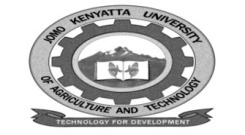 W1-2-60-1-6JOMO KENYATTA UNIVERSITY OF AGRICULTURE AND TECHNOLOGYUNIVERSITY EXAMINATIONS 2018/2019YEAR II EXAMINATION FOR THE DEGREE OF BACHELOR OF SCIENCE IN  NUTRACEUTICAL SCIENCE AND TECHNOLOGYAFS 2215:  SPECTROPHOTOMETRIC METHODS IN NUTRACEUTICAL CHEMISTRYDATE: APRIL  2019                                                                                    TIME: 2  HOURSINSTRUCTIONS:  Answer all questions in section A and any two in section B.SECTION A (30 MARKS)1.	a.	Differentiate between Nutraceutical and Functional foods, giving examples in 			each.									(4 marks)	b.	Define spectroscopy and list the major regions of the electromagnetic spectrum,  		indicating their respective energy transitions. 			(5 marks)	c.	Distinguish between  absorption and emission of radiation.		(2 marks)	d.	Discuss the absorption band shifts in Ultraviolet-visible spectroscopy.											(3 marks)	e.	List the major components  of a Mass spectrometer.		(5 marks)	f.	Distinguish between electronic and chemical ionization in Mass spectroscopy.											(4 marks)	g.	Explain the characteristics of a good solvent for sample analysis in the UV-visible 			spectroscopy.								(2 marks)	h.	Define auxochromes and illustrate their effect on absorption bands.(5 marks)SECTION B ANSWER ANY TWO QUESTIONS2.	a.	Discuss the four electronic transitions in molecules that can occur with 				absorption of ultraviolet visible radiation.				(8  marks)	b.	Explain the effect of conjugation on electronic transition of  molecules in the UV-			visible radiation.							(3 marks)	c.	Describe the principles of UV-Visible spectroscopy including the major 				components of a UV-Visible spectrophotometer.			(9 marks)3.	a.	Define wavenumber and explain why its preferred in the vibrational infrared 			region.									(2 marks)	b.	Using Methylene group (CH2) and compare their frequencies of vibration.											(5 marks)	c.	Explain the different regions of an Infrared spectrum		(3 marks)	d.	Describe the main components of a Fourier transform  (FT) infrared 				spectrometer and their functions.					(10 marks)4.	a.	Discuss the components  of the Nuclear Magnetic Resonance spectrometer and  			their function.								(10 marks)	b.	Explain the principles of NMR spectroscopy, including  the concept shielding and 			deshielding and their correspondence spectrum.			(10 marks)